ASOCIACION DE USUARIOS DE LOS HUERTOS URBANOS LA CORREDORIA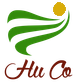 INFORMACION IMPORTANTEEstimados compañeros:De acuerdo con lo acordado en la reunión constitutiva de la Asociación, respecto al cambio de los candados de acceso al recinto, dados los recientes casos de hurto y transcurridos casi seis meses desde la petición al Ayuntamiento, sin contestación por su parte, vamos a proceder al cambio de los mismos por nuestra cuenta.Antes de ello, y para no dejar a nadie sin su derecho a entrar en el huerto, procederemos previamente, a entregar las llaves, llevando a cabo la sustitución, cuando todos seamos poseedores de las mismas.Es importante que os dirijáis a los miembros de esta Junta Directiva para que os podamos dar las llaves (una por huerto) y llevar el consiguiente registro de entrega.GRACIAS.La Junta Directiva